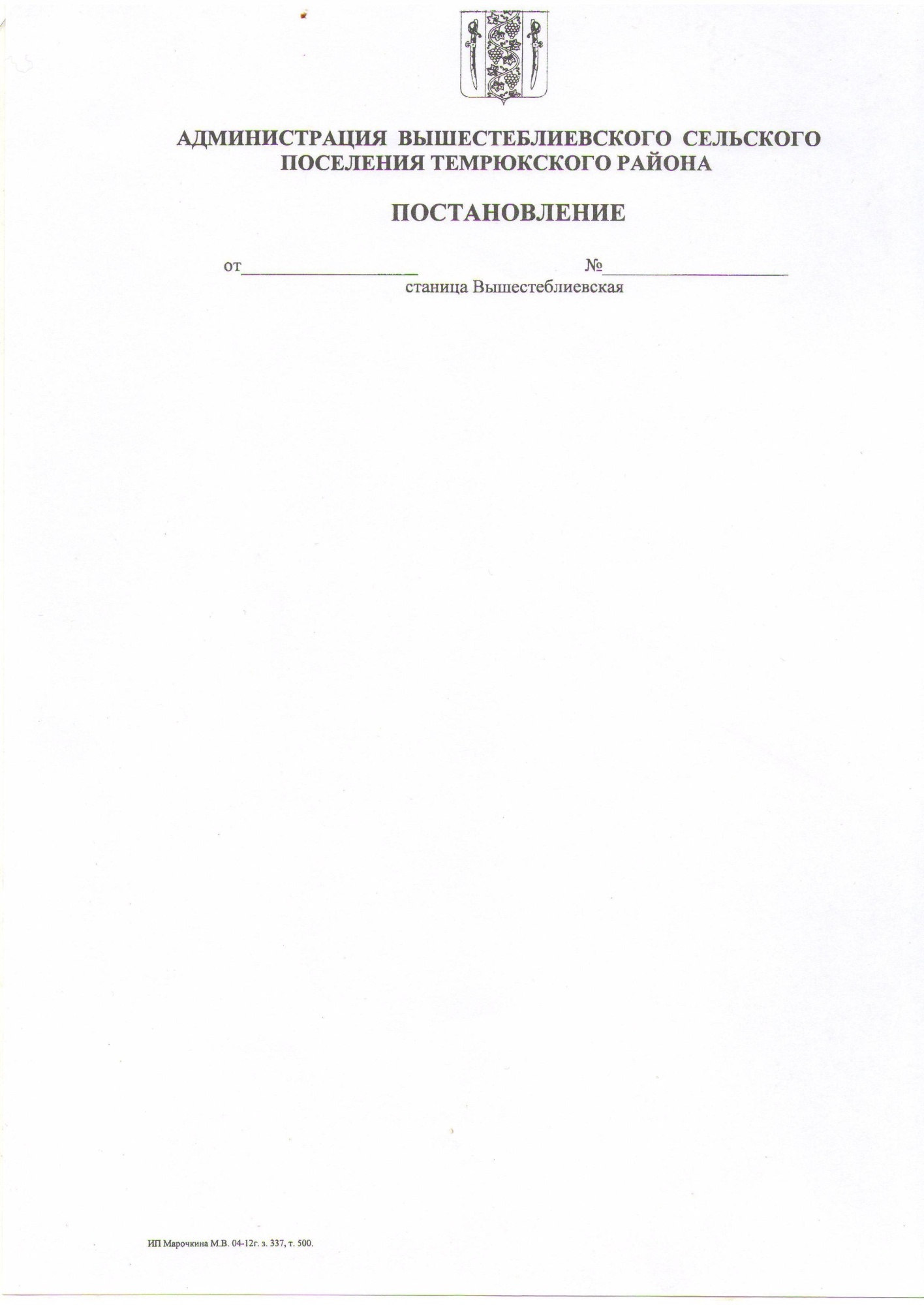 СОВЕТ ВЫШЕСТЕБЛИЕВСКОГО СЕЛЬСКОГО ПОСЕЛЕНИЯТЕМРЮКСКОГО РАЙОНА                                                   РЕШЕНИЕ  № 198       LXV сессия                                                                                          III созыва    14.09.2017                                                                станица ВышестеблиевскаяОб утверждении   калькуляций  на работы, выполняемые  муниципальным унитарным предприятием «ЖКХ-Комфорт»  Вышестеблиевского сельского поселения Темрюкского  района  Краснодарского края                  В    целях     совершенствования   системы    оплаты   услуг,  ведения единой  политики  формирования  цен   на     работы и услуги, выполняемые муниципальным предприятием, в соответствии  с    пунктом 4 статьи  10 Устава Вышестеблиевского сельского поселения Темрюкского района,   Совет Вышестеблиевского  сельского   поселения  Темрюкского  района   РЕШИЛ:1. Утвердить  калькуляции на выполняемые муниципальным унитарным предприятием  «ЖКХ-Комфорт»     работы   для   предприятий   и населения:   -  трактор  МТЗ-82 с прицепом - за  1 час работы - 950 рублей; -  экскаватор ЭО-2621,  погрузчик КУН, грейферный погрузчик – за  1  час  работы    - 1100 рублей.2. Опубликовать настоящее решение на официальном сайте администрации Вышестеблиевского сельского поселения Темрюкского района.3. Контроль  за   выполнением  настоящего  решения  возложить  на       заместителя  главы   Вышестеблиевского  сельского  поселения  Темрюкского района  Н.Д.Шевченко    и  постоянную    комиссию    по    вопросам   жилищно-коммунального хозяйства, промышленности, строительства, транспорта, связи, бытового и торгового обслуживания (Топчи). 4.  Настоящее решение вступает  в  силу  со дня его официального опубликования.Проект внесен:Глава Вышестеблиевского сельского поселенияТемрюкского района                                                                       П.К.ХаджидиПроект подготовлен:Муниципальное унитарное предприятие«ЖКХ-Комфорт»Экономист                                                                                   Н.В.МусиенкоПроект согласован:Эксперт по юридическим вопросам                                              М.Л. МельникГлава Вышестеблиевского сельского поселения Темрюкского района________________ П.К. Хаджиди«___»  ___________  2017 года Председатель Совета Вышестеблиевского сельского поселения Темрюкского района _____________ И.И. Пелипенко«___»  ___________  2017 года                        